GROUP 2: Saponaro Alexia, Spanghero Leonardo, Vidal AnnaASaponaro: The best of LSpanghero's and AVidal's notetaking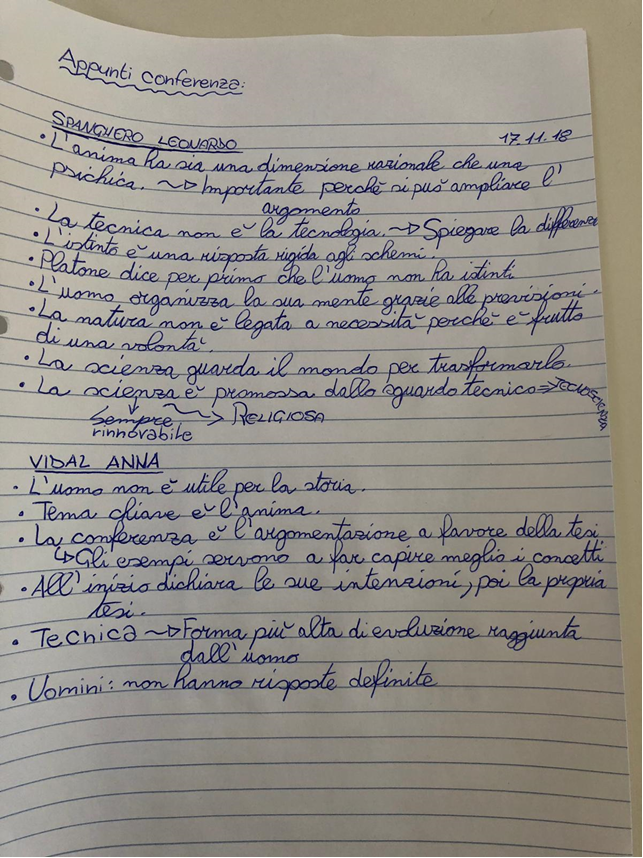 LSpanghero: The best of ASaponaro's and AVidal's notetaking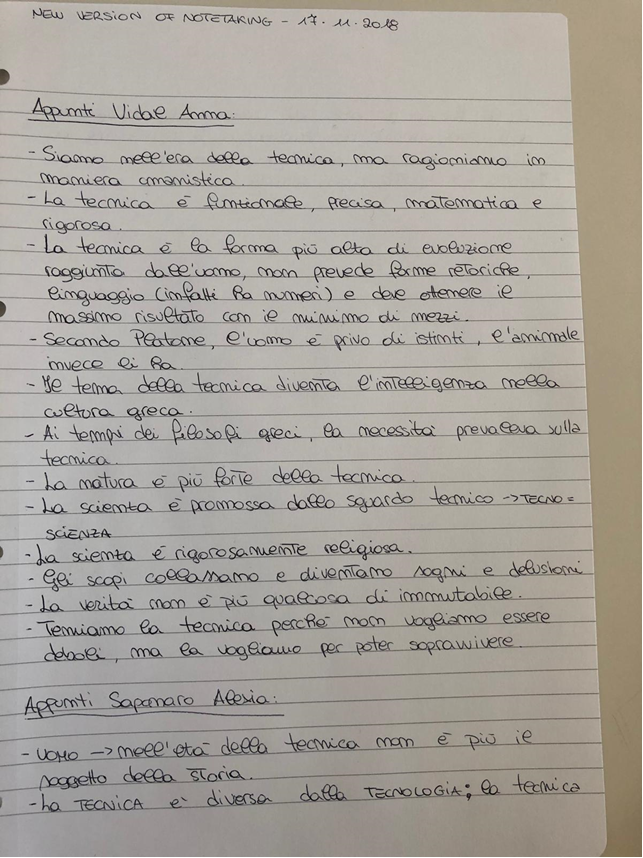 AVidal: The best of ASaponaro's and LSpanghero's notetaking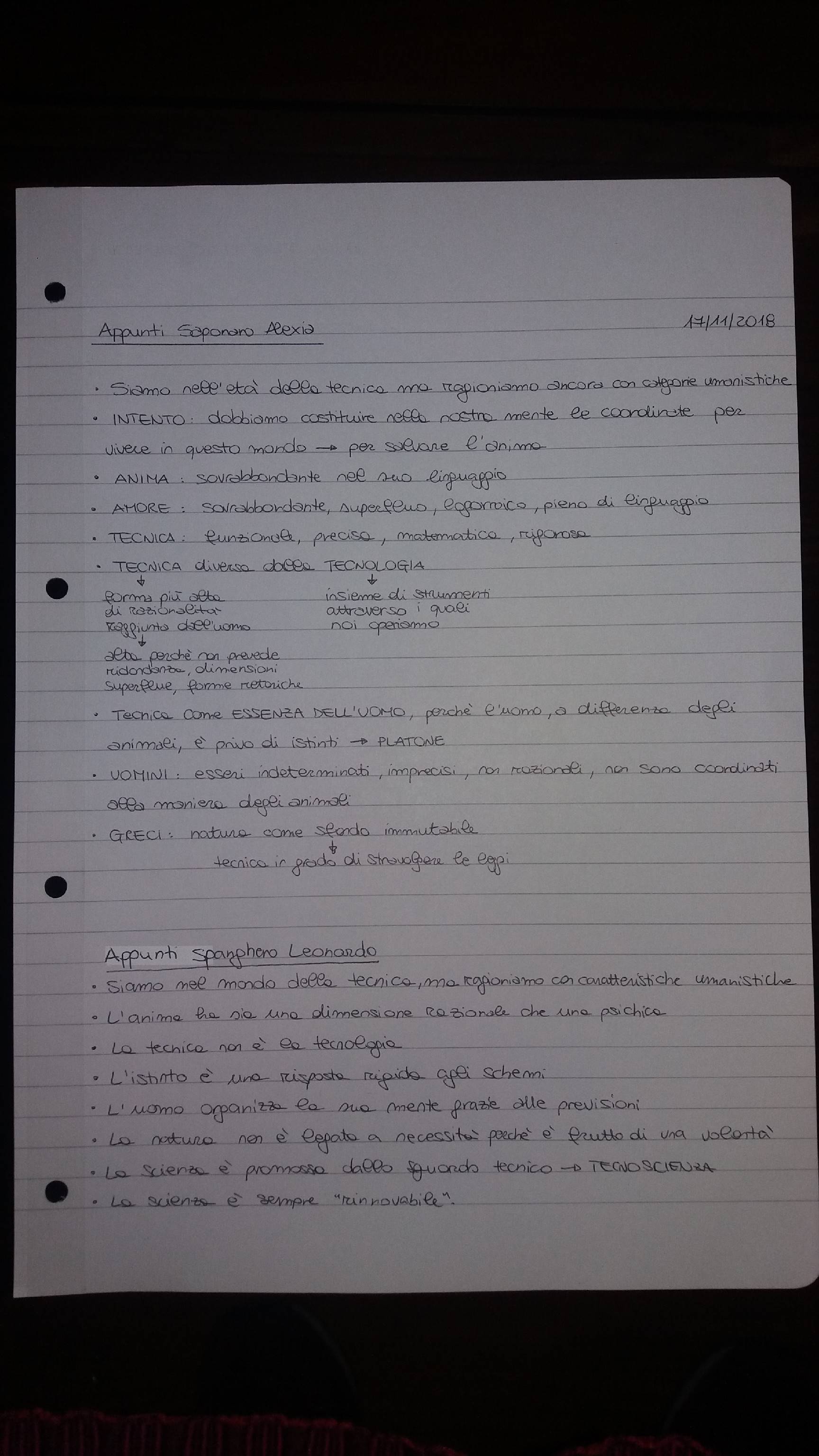 